 Image Consent Request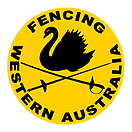 Fencing WA (FWA) and its affiliated clubs within WA are required to collect & store personal information about its members, for the explicit and sole purpose of fencing related activities. These include, but are not limited to, membership requirements (e.g. registration, affiliation), competition and insurance purposes. There are also occasions where photos/digital images/video may be used or displayed on the FWA and/or its affiliated club’s website or respective approved digital platform (e.g. Facebook). These could be to recognise achievements or to publicise state and club events, etc. FWA and its affiliated clubs therefore requires prior consent from all members (Adults and Parent/Guardian of any member who is Under 18 years of age) before using/displaying these images.You may withdraw your consent at any time by contacting FWA in writing to the Member Protection Coordinator at fencingwamemberprotection@gmail.com In the applicable box(es) below please circle your preference, sign and return to your club’s Member Protection Officer.Please note All collected data/information will be maintained/stored in a secure environment as per the requirement of the Privacy Act 1988.